MONTHLY REPORT FOR OUTBOUND STUDENT扶輪青少年交換學生月報告書Month(月份)：                    一月.Student‘s Name(學生姓名)：       許品均                         Country(派遣國家)：              台灣District(派遣地區)：               3490hosesSponsor Club(派遣社)：      三峽社                  Host Club(接待社)：               4180 chiautempan Present Address(C.P.74120 Km 2.5 Carretera San Martin El Verde )： “獨在異鄉為異客，每逢佳節倍思親。遙知兄弟登高處，遍插茱萸少一人。”真的是讀萬卷書不如行萬里路，我不過行了幾里，便透析古詩中字字精髓。即使沒在台灣過年，仍然用自己的方式，用所有不完美彌補成完美，過了一個好年。也深刻體會到“養兵千日，用在一時”這句話。一年中不可能日日驚喜，也許一個月才會發生一件值得拿出來說嘴的特殊經驗。人家說：機會是留給準備好的人。我說：機會時時刻刻在，只問問自己，準備好了沒。新年到，家家戶戶貼春聯：
雖然今年沒有在台灣過，但我在墨西哥一樣過了個好年。其實有點遺憾應該和轟家一起過年的，畢竟他們一輩子只有一次農曆新年。但我還是拋下了他們到了另一個城市和台灣人一起過。第一次做六小時的車，因為我們身處的台灣太小了，北到南也不過四小時的車程。麻雀雖小，五臟俱全。小歸小但是很美麗。也是給了我一次機會到別的城市走走，申請了很多次到別的地區旅行終於被審核通過了。第一次沒有在台灣過年，原來“氣氛”是一件這麼重要的事情。少了過年應景的小攤販、少了到菜市場幫媽媽買菜、少了那些台味十足的新年音樂。過年到了阿，一點感覺都沒有呢！過年不過就是個理由，好讓我正大光明的出去玩。煮火鍋好像是很容易的一件事，但是在國外，沒有高湯、沒有肉片、沒有火鍋料，只有奇怪的高麗菜，要怎麼煮出火鍋？平常家裡(墨西哥)有人煮飯我就在旁邊“搗亂”，不是啦！是幫忙！所以大概知道哪些食材可以煮出好喝的湯後，就剩下食材的購買。但…買材料的人也要夠聰明…。偏偏他們不太聰明，買了兩隻豬大骨，這下真的是“大骨湯”了。我還是第一次看到真正的大骨，通常是用肋骨。不過在國外語言不通的情況下還能買到這種東西也很厲害耶！還好最後還是煮出了好吃的火鍋，真不愧我多年來在廚房裡搗亂許久（是幫忙）。煮火鍋怎麼夠，台灣人最愛的就是烤肉了。話說我一直以為外國人也很愛烤肉的，但來這裡我連一次烤肉都沒吃到。一樣就是用我穿梭在廚房多年的經驗，弄出了一桌好料給他們烤，我想回台灣後開間餐廳應該也不成問題了。
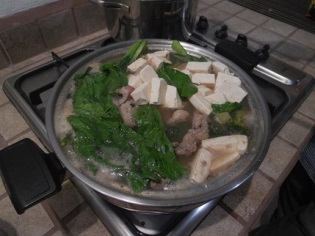 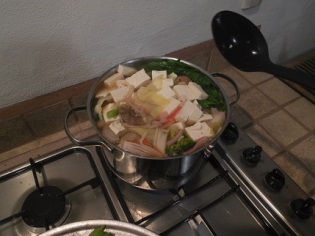 人太多就煮了兩鍋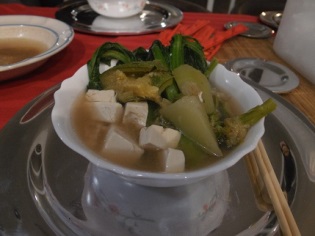 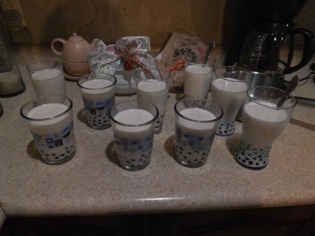 有注意到筷子嗎，我們跑去中國餐廳買的。還有必備的珍珠奶茶。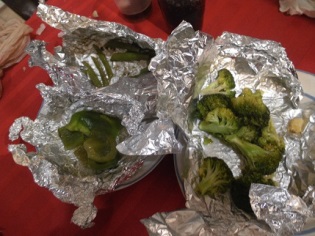 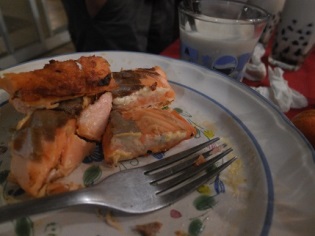 吃很好，還有青菜跟鮭魚。


新環境：
繼上個月離情依依、難分難捨的情緒中，到了一個全新的環境。一切都很好，其實我的第一個轟家和第一個學校都不太好，只有我的城市很好。開心是一天，難過也是一天，當然選擇最快樂的方式去過。雖然換家的時候哭的死去活來，其實心裡很開心終於可以換個地方重新開始了。雖然我很想念我的表妹也很想念我的轟媽。一直到現在，轟媽還會常常臉書對我噓寒問暖，真的很暖心。並沒有因為離開那個家，就變成別人家的責任，連我的台灣簡報，轟媽還特地叮嚀我要記得笑，要開心。

新家比較嚴肅一點，但比較適合我。雖然平常喜歡和朋友瘋瘋癲癲的，但對於家人，還是嚴肅一點好。我無法接受我的媽媽每次喝醉酒，跳舞、摔跤樣樣來。還有兩個經常打鬧的妹妹，每次看她們這樣都讓我會心一笑。記得有一次，姊姊很生氣的說：「妹妹把護手霜放在我包包裡，現在流出來了，整個包包都你的味道，你聞聞看！」。妹妹就用很淘氣的臉回答：「聞起來很香呢！」結果姐姐氣到火冒三丈，我在旁邊真的覺得這個畫面很可愛也很溫馨，不過如果是我一定也會很生氣。

新家很大，房子大，庭院更大。我們有自己的小公園、很大片的草地、游泳池、磚石路…，家裡有養狗，飯後可以帶狗狗到我家的院子散步。對喜歡狗、喜歡游泳、散步的我來說，這就是天堂。墨西哥治安不好，不能常常出門，但是可以在自家院子裡玩耍，我這隻籠中鳥終於換大籠子了！換到這個小城市之後，距離我之前住的大城市大約二十到三十分鐘路程。算很近，但是換來的是比較安全的城市，這樣我可以在星期五的放學後和同學們一起去喝杯咖啡〈通常喝巧克力啦〉。改變也許不全然是壞事，重點還是心情如何轉變。

同學們就和台灣一樣，家裡面的經濟程度會影響個性，當然不僅僅是經濟，其他因素也有影響。但在這裡，感到最大的差別就是經濟，他們的經濟程度差距比台灣更大。像我第一個學校就不是那麼有錢的學校，同學們比較親切，簡單說就是有鄉下人的熱情，學校裡耶幾乎不拿好的手機，一開始我一度認為墨西哥很窮。新學校就不一樣了，幾乎人手一台哀鳳，還要配一台蘋果超薄電腦。但同學就比較自私、自大。雖然還是和他們相處的不錯，但很明顯感覺到差別。不過第一個學校沒有人可以陪我出去玩，因為出門要花錢，但他們沒有錢。

給墨西哥的台灣簡報：
這個月終於完成我這一年來最重要的任務了！就是介紹台灣的簡報。一次就用西班牙文搞定，花了半個月多的時間反覆練習，花了兩三個月的時間做ｐｐｔ，不斷地刪刪減減，別人聊天時問的問題回家就想一下是不是要介紹。終於在這個月，把最好的呈現出來。我的西班牙文還沒有流利到可以看圖說故事，所以我寫了好幾頁滿滿的講稿，請轟媽幫我檢查之後全部背下來。每次的練習都零零落落的，但我還是努力把每次都練習“完整”。不然就會像在台灣一樣“前面熟到可以煮雞蛋，後面生到可以冷凍蛤蠣”。這樣瘋狂練習的結果，就是在報告時有了完美的演出。通常到了第五頁我就會開始緊張，忘詞之後就會更緊張。這次卻沒有，於是我拋下了做好的手卡，拋下了隨時準備拉我一把的轟媽。我現在正在介紹我最愛最想念的國家，我要讓這些看不起亞洲人的外國人嚇到失魂落魄。流暢度連我自己都很驚訝，雖然不是百分之百完美，因為我的西文還有待加強，但從大家臉上的表情，我知道，我成功了。
工廠參觀：
所謂養兵千日，用在一時。這個轟家是開水廠的，聽說賣水是最賺的。開學前轟爸讓我到工廠參觀，看看工廠內部是如何運作的。就和我們平常在電視上看到的一樣，一環又一環的生產線，機器搭配人工，一瓶一瓶的水和飲料排排站好。我當然不是去當免費勞工的，人家可是走高科技路線呢！於是我進了實驗室。從飲料製作開始，檢驗師帶著我參觀，看著一桶一桶的不明液體，他說這些是調配飲料的材料。我問他，這些東西都是化學吧。對！所以你還敢喝嗎？他是這麼回我的。可能因為我不是墨西哥人吧，所以商業機密被知道了也無所謂是嗎…？我也知道，所以我向來不喝飲料。不過聽說和親眼看到還真是兩個碼子的事情，很震撼。很多專有名詞聽不懂，我說我有學過化學，於是檢驗師寫出化學方程式給我。以前在台灣總覺得自己讀書讀得像白癡，沒想到有朝一日，我貼在馬桶上的化學元素表派上了用場…。很多也許你和我一樣有的問題，像是自來水裡是不是參了氯，煮沸的水好還是過濾的水好…。這些問題我都問了，檢驗師教了我很多方法測量：測氯、測酸鹼值。就是過濾後煮沸的水最好啦！希望這些以後我會有用，這樣我就可以喝乾淨的水了。

從小我就對化學特別有興趣，但又覺得當工作可能會很無聊，這次參觀之後，檢驗師這種工作，只要輸入數據讓電腦去計算，測酸鹼值、甜度等等…，既輕鬆又有趣。在墨西哥，我遇到了很多特別的經驗，像是生物課的抽血檢驗、水廠參觀、家政課做蛋糕、跳莎莎舞…。雖然在國外有多時間都無所事事，像在台灣每天寫功課、準備考試，時間轉眼就過了。也會習慣性地想讓每天都有事情做，把每天行程排得滿滿。想想又覺得何必呢？這不就是台灣人所缺少的“放風”時間嗎？偶爾我也會享受悠閒的下午時光，坐在有太陽照進來的沙發上，看著窗外隨風搖擺的小植物，放鬆心情。雖然在這邊每天都很放鬆啦！而且換了新家之後也沒有美景可以看了。縱使每天抱怨著：哎呀好想吃滷味、怎麼都沒有珍珠奶茶、好想跟朋友去逛街聊天…。但回頭看看過去六個月，其實也很精采難得。



某天夢到我可以回台灣了，我很開心，可以不顧一切地回台灣。卻在轟爸問我一句，你要走了嗎？之後，我猶豫了…。我坐在行李箱上面〈很快地就整理好了？〉。猶豫著，可是我還有半年，就要這樣走了嗎？之後我醒了，很發人深省的一場夢。醒來後我想了很久，我好想念台灣，真的好想念好想念。回到那個我不需要解釋一切的地方，回到那個一切都那麼和我相符的地方。可是我也就只有半年在這裡，即便我回來了，那也只是旅遊不是生活。好不容易已經撐過了半年，現在懂了很多、習慣了很多，我正要開始大玩特玩呢。就像好不容易考完學測又馬上宣布自己考指考一樣。那種複雜的心情，到現在我還無法替自己解答。起碼我知道，此時此刻的我還不是真正的想回家。與其到我要回來時才離情依依，不如好好的過每一天，要離開的時候，我才能收穫滿滿開心的返程。

最簡單的話永遠是最中聽的。
開心是一天，難過是一天，一輩子只有三天，昨天、今天和明天，何必浪費在難過上。
相信經歷過這些之後，以後再也沒有什麼事情難的倒我。即使兒子在德國，他們仍然幫兒子過生日。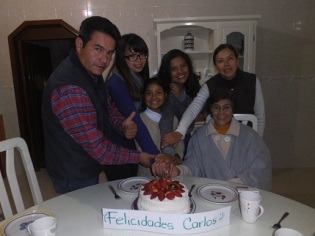 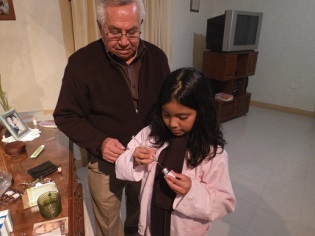 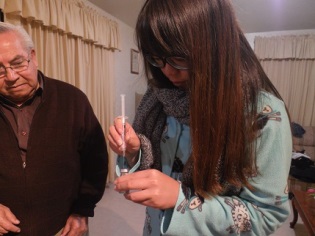 爺爺的打針教學，嚇死我們兩個，左邊是比較小的妹妹。
還去了遊樂園玩，國外的玩偶都很愛嚇人欸！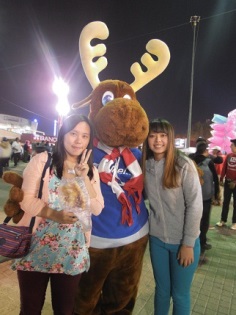 我們是被嚇跑後又回去找他拍照的呵呵。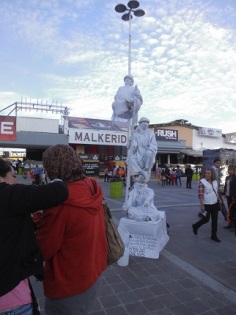 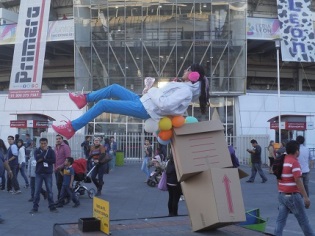 我看過最厲害的街頭藝人，左圖下面兩個是真人，右圖的腳也是真的。
傳說中的豬大骨。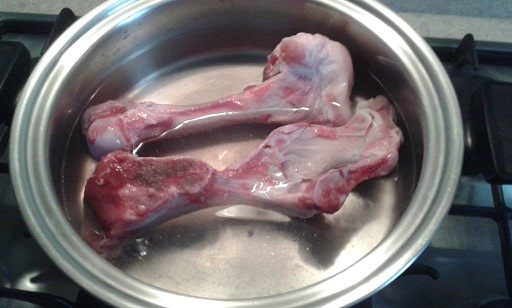 
不曾露面的糖果店，在市中心經常出現，這個老闆非常活潑。買糖果後還被瘋狂拍照，跟我們拍照的人身上有刺青中文和太極，應該是很喜歡中國文化的人吧。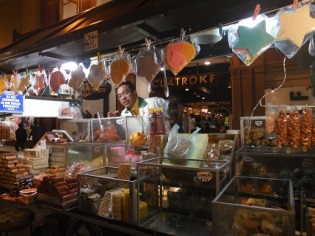 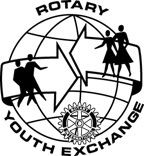 ROTARY YOUTH EXCHANGE COMMITTEEDISTRICT 3490 , 國際扶輪第3490地區青少年交換委員會